Hinweise zur Antragsstellung:Bitte füllen Sie das Formular digital aus.Bitte senden Sie zur Sicherstellung der fristgerechten Bearbeitung den Antrag mindestens 14 Tage vor dem Verleihtermin per E-Mail an das zuständige Regionale Landesamt für Schule und Bildung ein. Die Kontaktdaten finden Sie am Ende dieses Formulars.Daten der Schule:	Schulnummer:			     	Schulname:			     	Schuladresse:			     	Datum der Verleihung:		     Daten der Ansprechpartnerin / des Ansprechpartners in der Schule:	Name:				     	Telefonnummer:		     	E-Mail:				     Daten der möglichen Preisträgerin / des Preisträgers:	Name:				     	Geburtsdatum:			     	Anschrift:			     	Sportverein:			     Schulabschluss:					 Sek. I			 Sek. IIGesamtnote des Schulabschlusses:			 gut				 sehr gutSportnote in den letzten beiden Schuljahren:		sehr gut (13-15 Pkt.)		gut (10-12 Pkt.)								 4x				 1x							 3x				 2x							 2xMögliche Ausgleichsnoten im musisch-kulturellen Bereich in den letzten beiden Schuljahren:			Sehr gut (13-15 Pkt.)			gut (10-12 Pkt.)Musik:			 1x		 2x			 1x		 2xKunst:			 1x		 2x			 1x		 2xGeschichte:		 1x		 2x			 1x		 2xGeografie:		 1x		 2x			 1x		 2xFremdsprache	:	 1x		 2x			 1x		 2xBitte beschreiben Sie die besonderen sportlichen Leistungen in den folgenden Bereichen möglichst ausführlich. Halten Sie ggf. Rücksprache mit dem Sportverein der möglichen Preisträgerin / des möglichen Preisträgers:Außerunterrichtliche Wettkämpfe, wie z.B. Jugend trainiert für Olympia & Paralympics:Erläuterung:      Außerschulische Wettkämpfe auf Kreis-, Bezirks-, Landes- und Bundesebene: Erläuterung:      Bitte beschreiben Sie das besondere soziale Engagement und die Übernahme von Verantwortung in den folgenden Bereichen möglichst ausführlich. Halten Sie ggf. Rücksprache mit dem Sportverein der möglichen Preisträgerin / des möglichen Preisträgers:Sportbereich (z.B. in einer Schul-AG, Vereinsgruppe, Kampfrichterwesen oder als Mannschaftskapitän):Erläuterung:      Schulleben (z.B. Beteiligung an der SV, Mitwirkung bei der Organisation von Projekten und Veranstaltungen):Erläuterung:      Schulumfeld (z.B. Engagement im Verein/Verband oder in der Kommune, Teilnahme an einem Austauschprogramm regional/international):Erläuterung:      Die oben genannte Schülerin / der oben genannte Schüler erfüllt nach Auffassung der Fachkonferenz Sport unserer Schule die Kriterien für die Verleihung des „Pierre-de-Coubertin-Schulpreises“.Datum							(digitale) Unterschrift SchulleitungAnsprechpartnerinnen und Ansprechpartnerin den Regionalen Landesämtern für Schule und BildungRLSB Braunschweig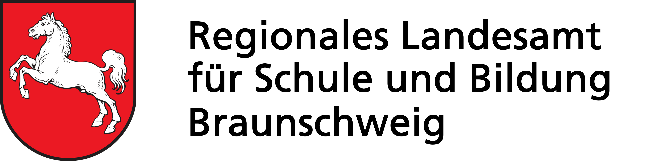 Katutu SchloteKatutu.Schlote@rlsb-bs.niedersachsen.deTel.: 0551-30985420Fax: 0551-30985429Herzberger Landstr. 1437085 GöttingenRLSB Hannover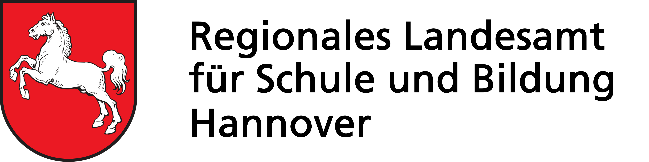 Sascha BremstellerSascha.Bremsteller@rlsb-h.niedersachsen.deTel.: 04242 78073-28Am Feuerwehrturm 1928857 SykeRLSB Lüneburg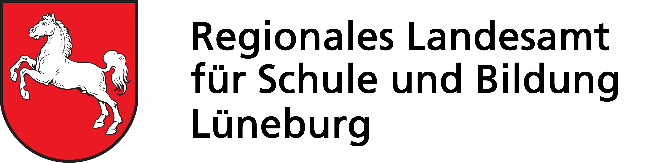 Detlef ZeidlerDetlef.Zeidler@rlsb-lg.niedersachsen.deTel.: 04131 15-2819Fax: 04131 15-45-2893Auf der Hude 221339 Lüneburg	RLSB Osnabrück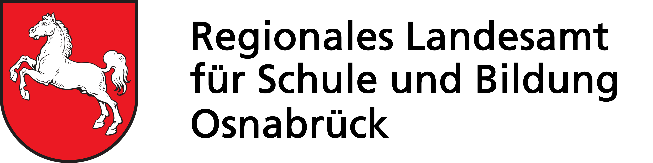 Leif Bongalskischulsport-os@rlsb-os.niedersachsen.deTel.: 0541 77046-380Mühleneschweg 849090 Osnabrück
	Regionales Landesamt
	für Schule und Bildung
	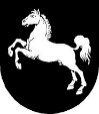 Pierre-de-Coubertin-Schulpreis– Antragsformular –